Μια άσκηση για προπόνηση… από τον Κωνσταντόπουλο Άγγελο ΠΕ03 για εσάς παιδιά…Περιμένω τη λύση  από τους μαθητές της Α γυμνασίου που επιθυμούν, στο mail: aggeloskons@gmail.com .Να διαβάσετε για μια επανάληψη την ενότητα Β.3.1. Στοιχεία τριγώνου – Είδη τριγώνου σελίδα 218 στο σχολικό βιβλίο. Υπενθύμιση Σε κάθε τρίγωνο ΑΒΓ το άθροισμα των γωνιών του ισούται με 1800, δηλαδή                +   +  =  1800.Η σχέση αυτή είναι σημαντική, γιατί αν σε ένα οποιοδήποτε τρίγωνο γνωρίζουμε το μέτρο δύο γωνιών του μπορούμε να βρούμε το μέτρο της τρίτης γωνίας του.ΠαράδειγμαΤι είδους τρίγωνο ως προς τις γωνίες του είναι το τρίγωνο ΑΒΓ με  = 350 και           = 450 ;ΛύσηΙσχύει  +   +  =  1800 (άθροισμα γωνιών τριγώνου)350 + 450 +  =  1800 800 +  =  1800 =  1800 - 800 = 1000 .Αφού το τρίγωνο έχει τη  = 1000 αμβλεία είναι αμβλυγώνιο.ΑΣΚΗΣΗ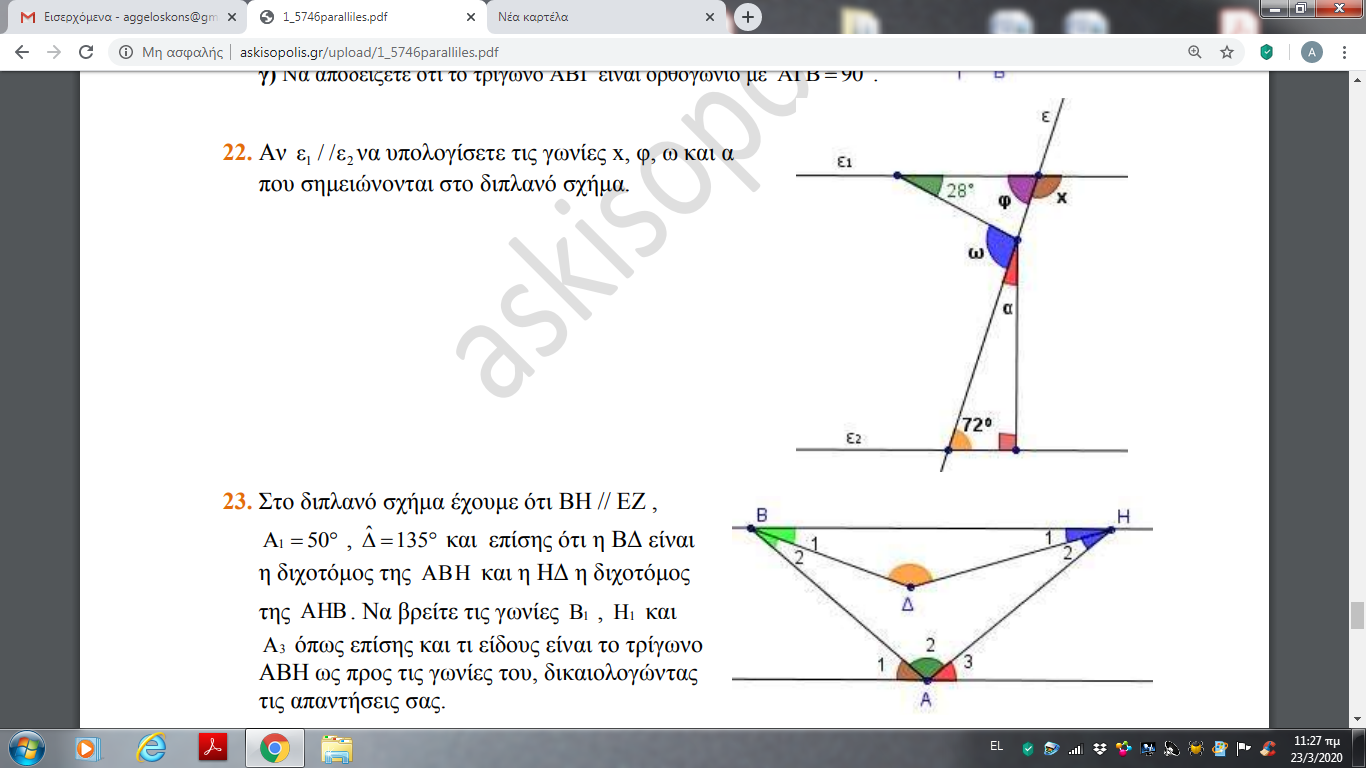 Ονομάζουμε  = 720 και  = 280. Αν χρησιμοποιήσετε άλλη γωνία να την ονομάσετε στο σχήμα.Τι είδους τρίγωνα είναι τα τρίγωνα του παραπάνω σχήματος;Λύση